CCSS Assessment Consortia Sample items Algebra 1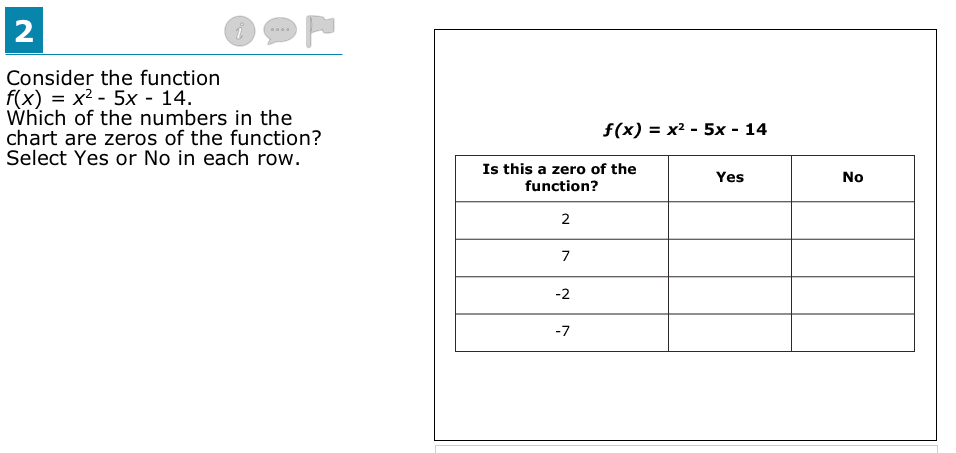 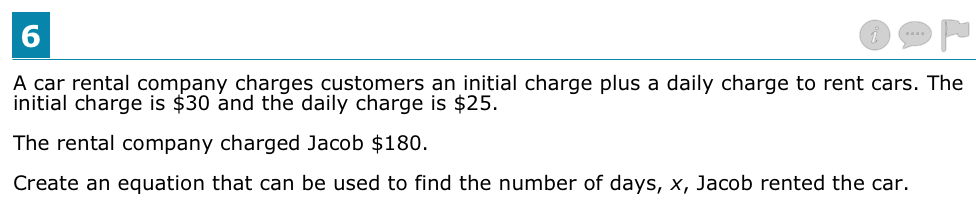 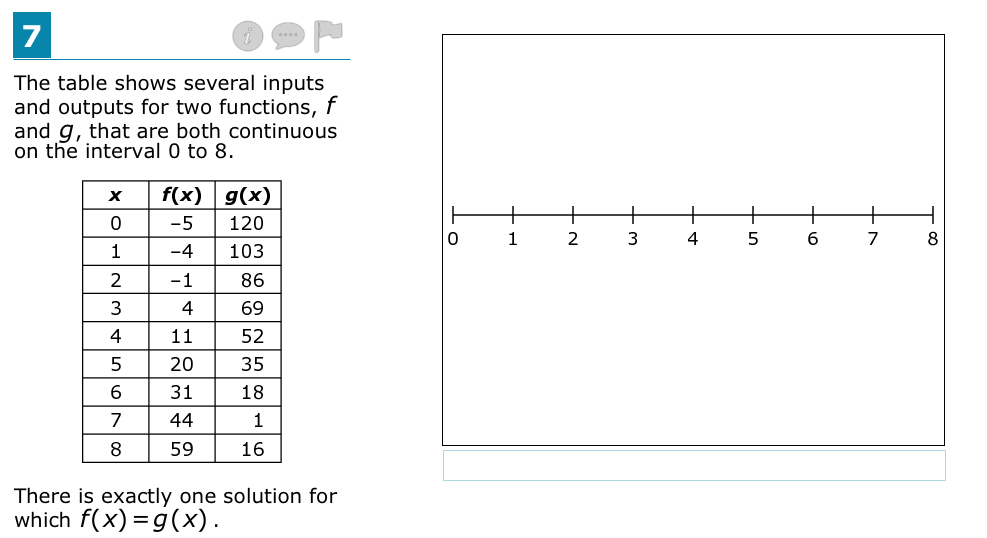 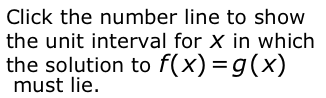 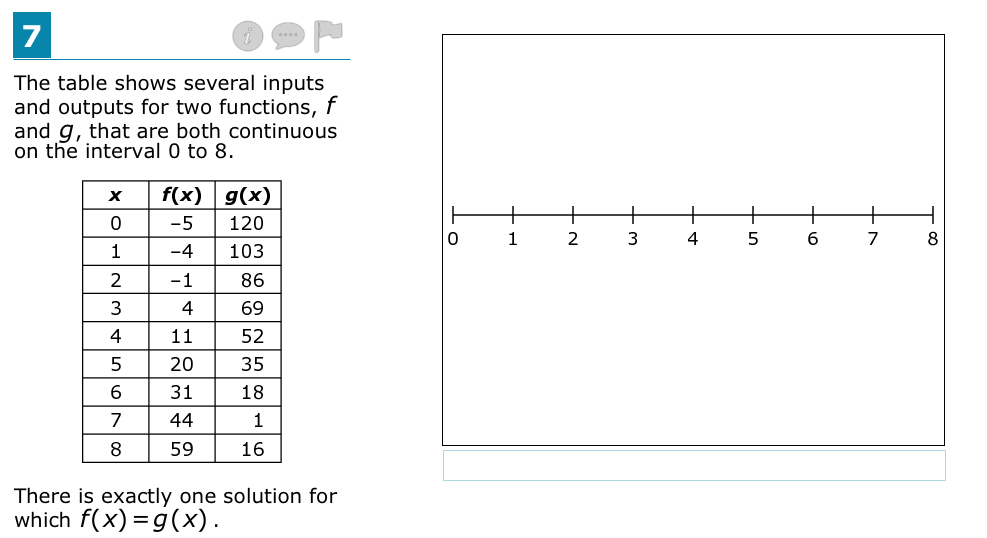 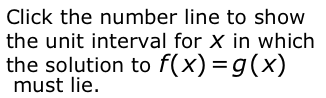 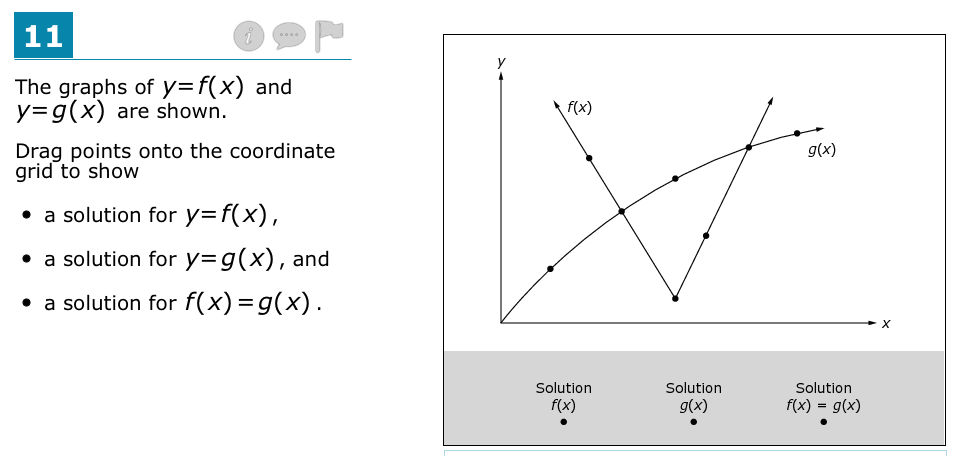 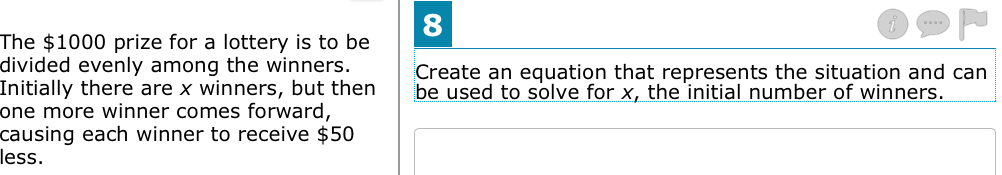 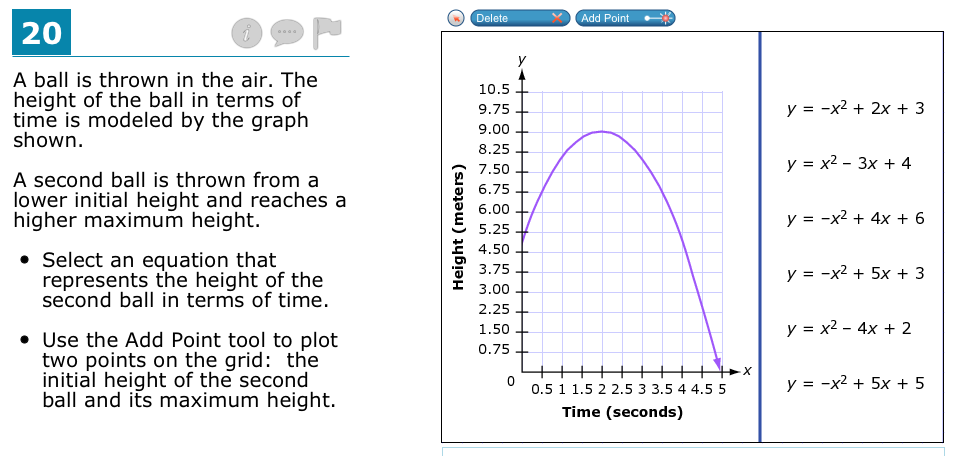 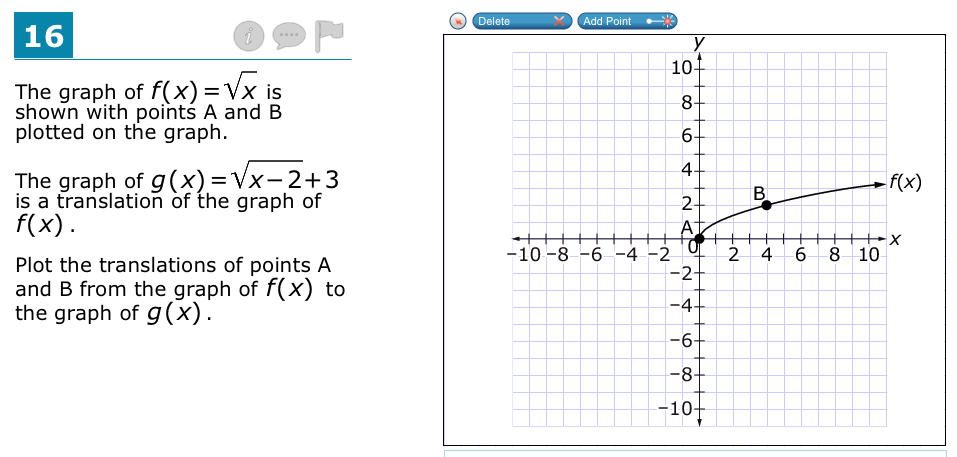 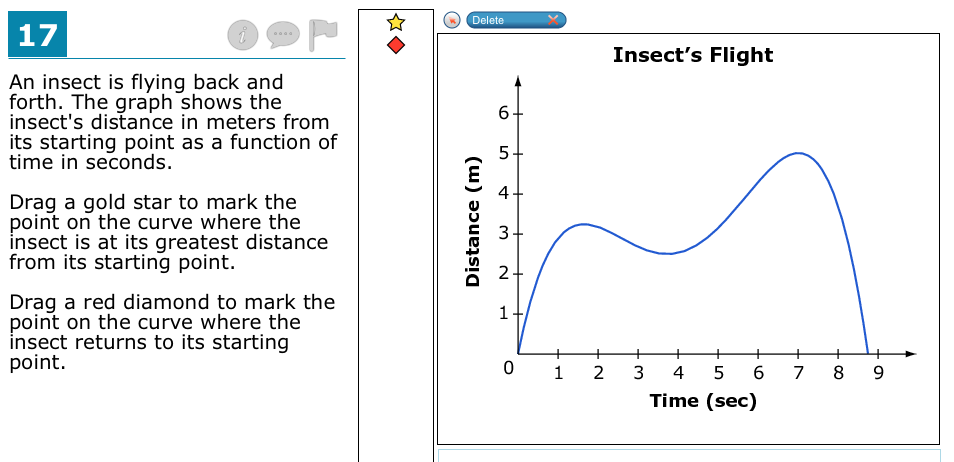 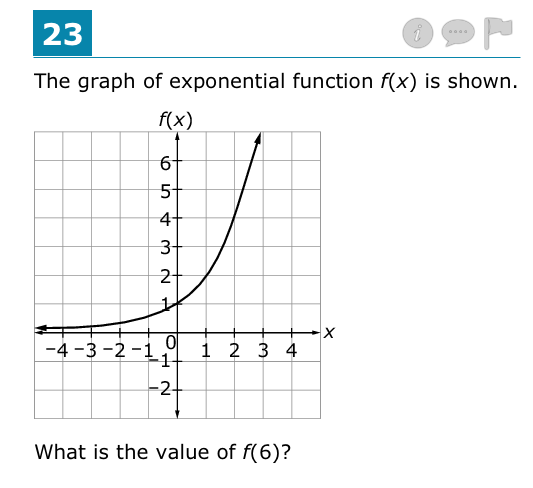 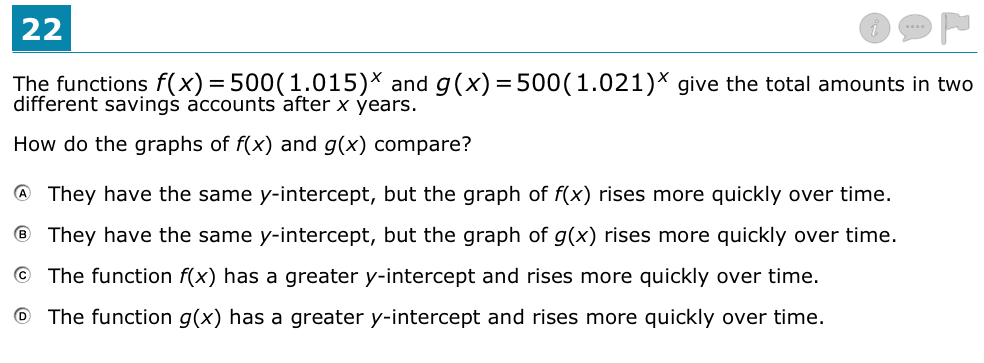 CCSS Assessment Consortia Sample items Algebra 2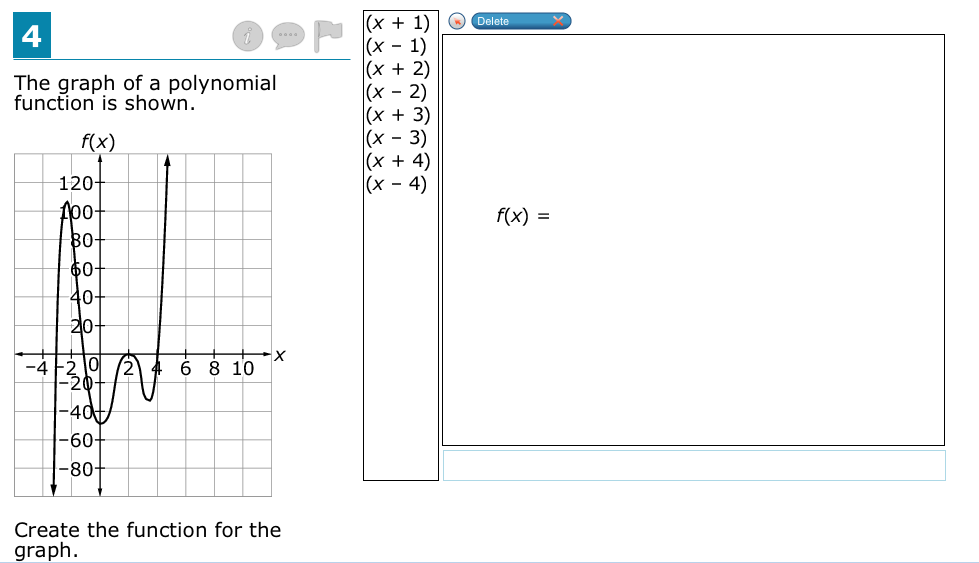 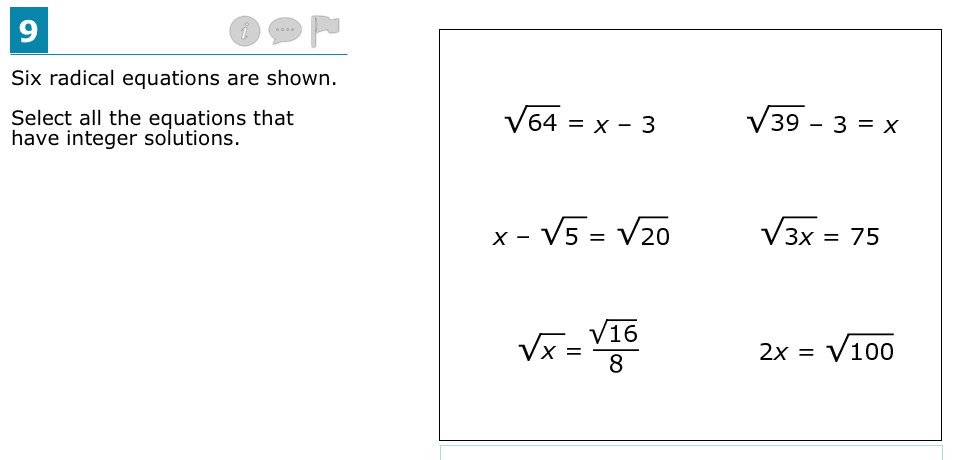 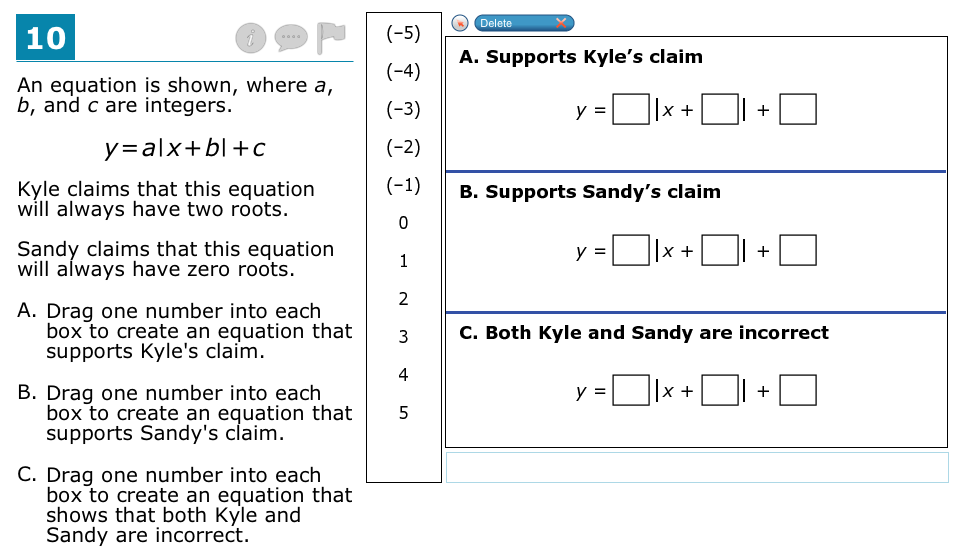 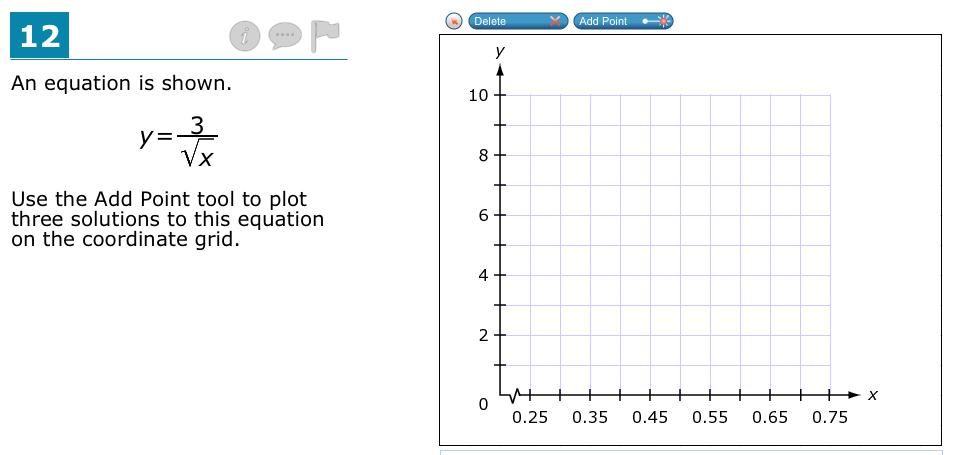 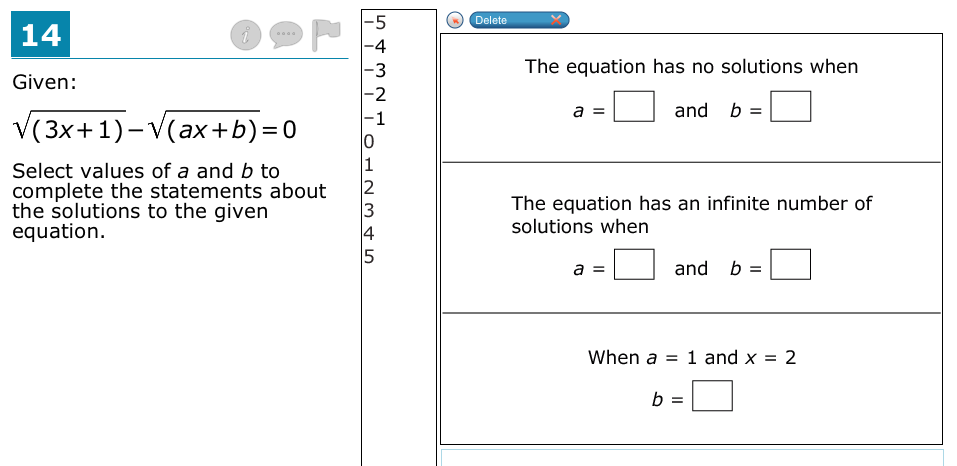 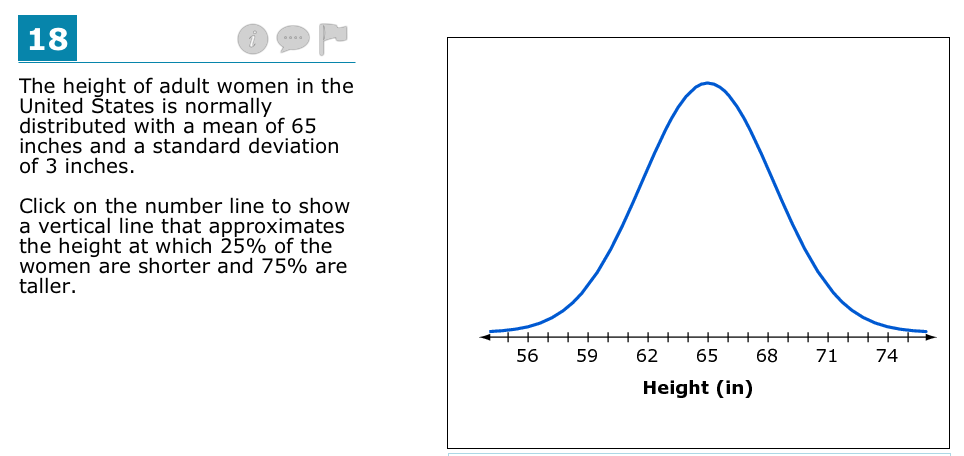 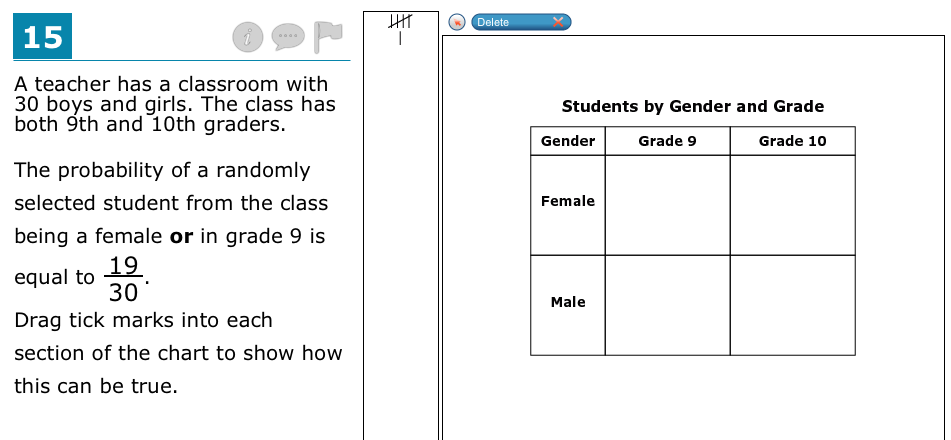 